山形県農林水産部　森林ノミクス推進課　森林利用・林工連携担当　宛てE-mail：y-rinko@pref.yamagata.jp / FAX：023-630-2238「令和３年度やまがた森林ノミクス県民ミーティング」参加者申込書申込をするイベントに○を付けてください。オンラインイベントに参加される場合は、後日申込者のメールアドレスにパスワード等をお送りします。申込者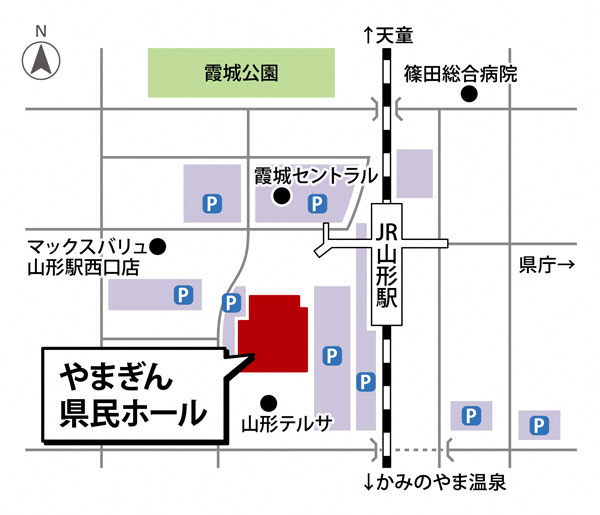 所属部署・役職等氏　名第１部第１部第２部部署・役職等氏　名会　場オンラインオンライン部署・役職等氏　名電話番号メールアドレス